Českomoravská společnost chovatelů, a.s. 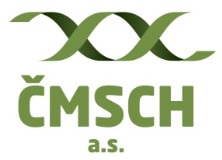 Benešovská 123, 252 09 Hradištko, IČ: 261 62 539, DIČ: CZ26162539e-mail: znamky@cmsch.cz, tel.: 257 896 205ústřední evidence tel.: 257 896 212; 264; 335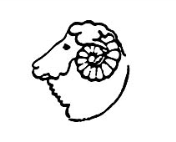 OVCE – DUPLIKÁTYObjednávka identifikační prostředků bez čipuUŠNÍ ZNÁMKY A SPĚNKOVÉ NÁRAMKY Fakturační adresa objednavatele (dodací adresu, pokud je odlišná od fakturační adresy, pište prosím do poznámky):Název subjektu:Název subjektu:Telefon:Adresa:Kontaktní osoba:IČ:DIČ:Datum objednávky:  .   .      ČÍSLO HOSPODÁŘSTVÍPro objednání ušních známek od různých dodavatelů použijte prosím více tiskopisů.ČÍSLO HOSPODÁŘSTVÍPro objednání ušních známek od různých dodavatelů použijte prosím více tiskopisů.Pořadové čísloIdentifikační číslo zvířeteIdentifikační číslo zvířeteIdentifikační číslo zvířeteČMSCH, a.s.ČMSCH, a.s.ČMSCH, a.s.ČMSCH, a.s.ČMSCH, a.s.M.A.V.E.M.A.V.E.M.A.V.E.M.A.V.E.M.A.V.E.AGROTRANSAGROTRANSAGROTRANSAGROTRANSAGROTRANSAGROTRANSPořadové čísloIdentifikační číslo zvířeteIdentifikační číslo zvířeteIdentifikační číslo zvířeteUŠNÍ ZNÁMKYUŠNÍ ZNÁMKYUŠNÍ ZNÁMKYUŠNÍ ZNÁMKYSPĚNKAUŠNÍ ZNÁMKYUŠNÍ ZNÁMKYUŠNÍ ZNÁMKYUŠNÍ ZNÁMKYUŠNÍ ZNÁMKYUŠNÍ ZNÁMKYUŠNÍ ZNÁMKYUŠNÍ ZNÁMKYUŠNÍ ZNÁMKYUŠNÍ ZNÁMKYUŠNÍ ZNÁMKYPořadové číslokód zeměčíslo zvířetekodextyp Ptyp Mtyp F typ Fptyp Gtyp Btyp Atyp Ctyp Ctyp Cptyp Cptyp Jtyp Jtyp Ktyp Ktyp LPořadové číslokód zeměčíslo zvířetekodexPočet kusůPočet kusůPočet kusů1 kus 1 kus Počet kusůPočet kusůPočet kusůPočet kusů1 kus1 kusPočetkusůPočetkusůPočetkusůPočetkusůPočet kusů1.2.3.4.5.6.7.8.9.10.11.12.13.14.15.Objednávám aplikační kleště:(označte křížkem)Objednávám aplikační kleště:(označte křížkem)Objednávám aplikační kleště:(označte křížkem)Objednávám aplikační kleště:(označte křížkem)PMFFG BACCCJJKKLLObjednávám aplikační kleště:(označte křížkem)Objednávám aplikační kleště:(označte křížkem)Objednávám aplikační kleště:(označte křížkem)Objednávám aplikační kleště:(označte křížkem)BEZ APLIKÁTORUPoznámka:      Poznámka:      Poznámka:      Poznámka:      Poznámka:      Poznámka:      Poznámka:      Poznámka:      Poznámka:      Poznámka:      Poznámka:      Poznámka:      Tento tiskopis slouží výhradně k objednání identifikačních prostředků bez čipu, pro objednání elektronických identifikátorů (ušních známek s čipem, spěnkových náramků s čipem a bolusů) použijte prosím tiskopis OVCE - DUPLIKÁTY – Objednávka elektronických identifikátorů (čipy).UŠNÍ ZNÁMKY (P, M, F, Fp, B, A, C, Cp, J, K, L) jsou dodávány v barevné kombinaci beránek: oranžová/jehnička, ovečka: žlutá.SPĚNKOVÉ NÁRAMKY (G bez čipu) jsou dodávány v  barevné kombinaci beránek: zelená/jehnička, ovečka: žlutá.Pro objednání identifikačních prostředků od různých dodavatelů, použijte prosím více tiskopisů.Tento tiskopis slouží výhradně k objednání identifikačních prostředků bez čipu, pro objednání elektronických identifikátorů (ušních známek s čipem, spěnkových náramků s čipem a bolusů) použijte prosím tiskopis OVCE - DUPLIKÁTY – Objednávka elektronických identifikátorů (čipy).UŠNÍ ZNÁMKY (P, M, F, Fp, B, A, C, Cp, J, K, L) jsou dodávány v barevné kombinaci beránek: oranžová/jehnička, ovečka: žlutá.SPĚNKOVÉ NÁRAMKY (G bez čipu) jsou dodávány v  barevné kombinaci beránek: zelená/jehnička, ovečka: žlutá.Pro objednání identifikačních prostředků od různých dodavatelů, použijte prosím více tiskopisů.Tento tiskopis slouží výhradně k objednání identifikačních prostředků bez čipu, pro objednání elektronických identifikátorů (ušních známek s čipem, spěnkových náramků s čipem a bolusů) použijte prosím tiskopis OVCE - DUPLIKÁTY – Objednávka elektronických identifikátorů (čipy).UŠNÍ ZNÁMKY (P, M, F, Fp, B, A, C, Cp, J, K, L) jsou dodávány v barevné kombinaci beránek: oranžová/jehnička, ovečka: žlutá.SPĚNKOVÉ NÁRAMKY (G bez čipu) jsou dodávány v  barevné kombinaci beránek: zelená/jehnička, ovečka: žlutá.Pro objednání identifikačních prostředků od různých dodavatelů, použijte prosím více tiskopisů.Tento tiskopis slouží výhradně k objednání identifikačních prostředků bez čipu, pro objednání elektronických identifikátorů (ušních známek s čipem, spěnkových náramků s čipem a bolusů) použijte prosím tiskopis OVCE - DUPLIKÁTY – Objednávka elektronických identifikátorů (čipy).UŠNÍ ZNÁMKY (P, M, F, Fp, B, A, C, Cp, J, K, L) jsou dodávány v barevné kombinaci beránek: oranžová/jehnička, ovečka: žlutá.SPĚNKOVÉ NÁRAMKY (G bez čipu) jsou dodávány v  barevné kombinaci beránek: zelená/jehnička, ovečka: žlutá.Pro objednání identifikačních prostředků od různých dodavatelů, použijte prosím více tiskopisů.Tento tiskopis slouží výhradně k objednání identifikačních prostředků bez čipu, pro objednání elektronických identifikátorů (ušních známek s čipem, spěnkových náramků s čipem a bolusů) použijte prosím tiskopis OVCE - DUPLIKÁTY – Objednávka elektronických identifikátorů (čipy).UŠNÍ ZNÁMKY (P, M, F, Fp, B, A, C, Cp, J, K, L) jsou dodávány v barevné kombinaci beránek: oranžová/jehnička, ovečka: žlutá.SPĚNKOVÉ NÁRAMKY (G bez čipu) jsou dodávány v  barevné kombinaci beránek: zelená/jehnička, ovečka: žlutá.Pro objednání identifikačních prostředků od různých dodavatelů, použijte prosím více tiskopisů.Tento tiskopis slouží výhradně k objednání identifikačních prostředků bez čipu, pro objednání elektronických identifikátorů (ušních známek s čipem, spěnkových náramků s čipem a bolusů) použijte prosím tiskopis OVCE - DUPLIKÁTY – Objednávka elektronických identifikátorů (čipy).UŠNÍ ZNÁMKY (P, M, F, Fp, B, A, C, Cp, J, K, L) jsou dodávány v barevné kombinaci beránek: oranžová/jehnička, ovečka: žlutá.SPĚNKOVÉ NÁRAMKY (G bez čipu) jsou dodávány v  barevné kombinaci beránek: zelená/jehnička, ovečka: žlutá.Pro objednání identifikačních prostředků od různých dodavatelů, použijte prosím více tiskopisů.Tento tiskopis slouží výhradně k objednání identifikačních prostředků bez čipu, pro objednání elektronických identifikátorů (ušních známek s čipem, spěnkových náramků s čipem a bolusů) použijte prosím tiskopis OVCE - DUPLIKÁTY – Objednávka elektronických identifikátorů (čipy).UŠNÍ ZNÁMKY (P, M, F, Fp, B, A, C, Cp, J, K, L) jsou dodávány v barevné kombinaci beránek: oranžová/jehnička, ovečka: žlutá.SPĚNKOVÉ NÁRAMKY (G bez čipu) jsou dodávány v  barevné kombinaci beránek: zelená/jehnička, ovečka: žlutá.Pro objednání identifikačních prostředků od různých dodavatelů, použijte prosím více tiskopisů.Tento tiskopis slouží výhradně k objednání identifikačních prostředků bez čipu, pro objednání elektronických identifikátorů (ušních známek s čipem, spěnkových náramků s čipem a bolusů) použijte prosím tiskopis OVCE - DUPLIKÁTY – Objednávka elektronických identifikátorů (čipy).UŠNÍ ZNÁMKY (P, M, F, Fp, B, A, C, Cp, J, K, L) jsou dodávány v barevné kombinaci beránek: oranžová/jehnička, ovečka: žlutá.SPĚNKOVÉ NÁRAMKY (G bez čipu) jsou dodávány v  barevné kombinaci beránek: zelená/jehnička, ovečka: žlutá.Pro objednání identifikačních prostředků od různých dodavatelů, použijte prosím více tiskopisů.Tento tiskopis slouží výhradně k objednání identifikačních prostředků bez čipu, pro objednání elektronických identifikátorů (ušních známek s čipem, spěnkových náramků s čipem a bolusů) použijte prosím tiskopis OVCE - DUPLIKÁTY – Objednávka elektronických identifikátorů (čipy).UŠNÍ ZNÁMKY (P, M, F, Fp, B, A, C, Cp, J, K, L) jsou dodávány v barevné kombinaci beránek: oranžová/jehnička, ovečka: žlutá.SPĚNKOVÉ NÁRAMKY (G bez čipu) jsou dodávány v  barevné kombinaci beránek: zelená/jehnička, ovečka: žlutá.Pro objednání identifikačních prostředků od různých dodavatelů, použijte prosím více tiskopisů.Tento tiskopis slouží výhradně k objednání identifikačních prostředků bez čipu, pro objednání elektronických identifikátorů (ušních známek s čipem, spěnkových náramků s čipem a bolusů) použijte prosím tiskopis OVCE - DUPLIKÁTY – Objednávka elektronických identifikátorů (čipy).UŠNÍ ZNÁMKY (P, M, F, Fp, B, A, C, Cp, J, K, L) jsou dodávány v barevné kombinaci beránek: oranžová/jehnička, ovečka: žlutá.SPĚNKOVÉ NÁRAMKY (G bez čipu) jsou dodávány v  barevné kombinaci beránek: zelená/jehnička, ovečka: žlutá.Pro objednání identifikačních prostředků od různých dodavatelů, použijte prosím více tiskopisů.Tento tiskopis slouží výhradně k objednání identifikačních prostředků bez čipu, pro objednání elektronických identifikátorů (ušních známek s čipem, spěnkových náramků s čipem a bolusů) použijte prosím tiskopis OVCE - DUPLIKÁTY – Objednávka elektronických identifikátorů (čipy).UŠNÍ ZNÁMKY (P, M, F, Fp, B, A, C, Cp, J, K, L) jsou dodávány v barevné kombinaci beránek: oranžová/jehnička, ovečka: žlutá.SPĚNKOVÉ NÁRAMKY (G bez čipu) jsou dodávány v  barevné kombinaci beránek: zelená/jehnička, ovečka: žlutá.Pro objednání identifikačních prostředků od různých dodavatelů, použijte prosím více tiskopisů.Tento tiskopis slouží výhradně k objednání identifikačních prostředků bez čipu, pro objednání elektronických identifikátorů (ušních známek s čipem, spěnkových náramků s čipem a bolusů) použijte prosím tiskopis OVCE - DUPLIKÁTY – Objednávka elektronických identifikátorů (čipy).UŠNÍ ZNÁMKY (P, M, F, Fp, B, A, C, Cp, J, K, L) jsou dodávány v barevné kombinaci beránek: oranžová/jehnička, ovečka: žlutá.SPĚNKOVÉ NÁRAMKY (G bez čipu) jsou dodávány v  barevné kombinaci beránek: zelená/jehnička, ovečka: žlutá.Pro objednání identifikačních prostředků od různých dodavatelů, použijte prosím více tiskopisů.Další informace najdete ve vysvětlivkách k vyplnění tiskopisu.Další informace najdete ve vysvětlivkách k vyplnění tiskopisu.Další informace najdete ve vysvětlivkách k vyplnění tiskopisu.Další informace najdete ve vysvětlivkách k vyplnění tiskopisu.Další informace najdete ve vysvětlivkách k vyplnění tiskopisu.Další informace najdete ve vysvětlivkách k vyplnění tiskopisu.Další informace najdete ve vysvětlivkách k vyplnění tiskopisu.Další informace najdete ve vysvětlivkách k vyplnění tiskopisu.Další informace najdete ve vysvětlivkách k vyplnění tiskopisu.Další informace najdete ve vysvětlivkách k vyplnění tiskopisu.Další informace najdete ve vysvětlivkách k vyplnění tiskopisu.Další informace najdete ve vysvětlivkách k vyplnění tiskopisu.razítko a podpis objednavatelerazítko a podpis objednavatelerazítko a podpis objednavatelerazítko a podpis objednavatelerazítko a podpis objednavatelerazítko a podpis objednavatelerazítko a podpis objednavatelerazítko a podpis objednavatele